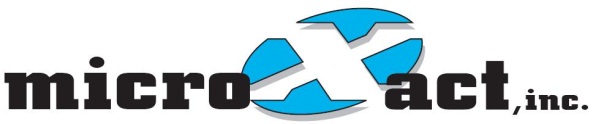 MicroXact is pleased to provide the following quotations:SPS-2600-150 motorized probe station for up to 6” x 6” samples with thermal testing capabilities:Triaxial thermal chuck for holding 1cmx1cm to 6” wafers for -50oC to +85oC thermal testing if used in properly sealed and purged enclosure (enclosure is not included)TriaxialThree vacuum zonesChuck planarity of less than +/-0.5 mil at room temperatureTemperature resolution 0.1oCTemperature accuracy and stability +/-1oCLinear DC power supplyLN2 cooling system including 35l LN2 dewar, 2 LN2 transfer lines and temperature controller-controller on-off valveFrame chillerMotorized XY stage6” x 6” range of motion6.5µm repeatability1.5µm resolutionStepper motor drivenMotorized chuck Z stage12mm range of motion0.25µm resolution+/-1 µm repeatabilityStepper motor drivenManual theta stage±45° range of motion 0.08° resolutionEasy load roll-out stageFixed magnetic steel platen, Cr plated suitable for either use with micropositioners or for mounting the probe card adapterProbe card adapter with planarization adjustment for holding 5”x5” probe card Stereo zoom microscope3.5X-90X wide zoom magnification Intensity- and light- direction variable cool, even and bright 80-LED illuminationBarlow Lens: 0.5X 10X eye piecesBoom mounted, so can be easily shifted away from the platen openingMulti-function joystickSystem planarity better than 20um5MP USB 2.0 Camera with imaging softwarePC with pre-installed XactTest software (.exe and source code in .vi will be provided).Control box with EMO switch to comply with CE and EU requirements.Vacuum pumpCrating1 year parts and labor manufacturing warrantyPrice: $55,396.26 EXW termsFew potentially useful options and accessories:300-series micropositioner (40TPI) with triaxial DC probe armXYZ travel: 10mmXYZ resolution: 40TPIMagnetic baseTriaxial probe arm with 1m triaxial cable and triaxial male BNC connectorPrice: $501.64  Each500-series micropositioner (80TPI) with triaxial DC probe armXYZ travel: 12mmXYZ resolution: 80TPIMagnetic baseTriaxial probe arm with 1m triaxial cable and triaxial male BNC connectorPrice: $799.00  EachTungsten tips, box of 10, 10um tip diameterPrice: $60.00 eachInstallation and training, 1 full day at the customer’s sitePrice: $7,000.00 Lead time: 	with 50% prepayment, 35% payment upon ready for shipping and 15% payment upon commissioning: 10 to 14 weeks		With 85% prepayment and 15% payment upon commissioning: 8 to 12 weeks.Standard payment terms: 50% prepayment, 35% payment upon ready for shipping, 15% payment Net 30 after delivery.*  The estimated delivery time specified is based from the actual date that all customer supplied parts, finalized drawings (where applicable), and an approved purchase order are received by MicroXact, Inc.  Transit time must be added to the estimated delivery in order to calculate your on-dock date.Shipping:  EXW MicroXact Factory.Cancellation: Any cancellation of the order must be made in writing, and the following penalty schedule will apply. Any materials that have been procured or manufactured at time of cancellation will be shipped to the customer. Postponement of an order cannot be made within seven (7) calendar days from the scheduled ship date, any prostonement of a delivery of Goods by Buyer by more than fourteen (14) calendar days from the original scheduled shipment date shall be charged to these cancellation charges. MicroXact reserves the right to ship and bill “in place” any order which is complete and which meets Buyer’s requirements and specifications as defined in the order within five (5) business days of scheduled shipment.This charge indicates percentage of full purchase order total or remaining balance.Please note:  Quotation pricing is valid for 90 calendar days.  To place an order, please reference quotation number and address purchase orders to:Vladimir KocherginPhone: (614) 917-7202                                                                                 vkochergin@microxact.comQuotation Quotation NO:    JSI-101619-2600-150-TCDATE: Oct. 16th, 2019To:   Dr. Vladimir Cindro, Vladimir.Cindro@ijs.si From:     MicroXact, Inc.         Jozef Stefan Institute	6580 Valley Center Drive Suite 312         Jamova 39 SI-1000 Ljubljana                Radford, VA  24141         Slovenia                U.S.A.Cancellation date:Cancellation charges:From order acceptance by MicroXact to (4) weeks ARO75%After four (4) weeks ARO100%